基本信息基本信息 更新时间：2024-04-26 10:43  更新时间：2024-04-26 10:43  更新时间：2024-04-26 10:43  更新时间：2024-04-26 10:43 姓    名姓    名赵晓龙赵晓龙年    龄36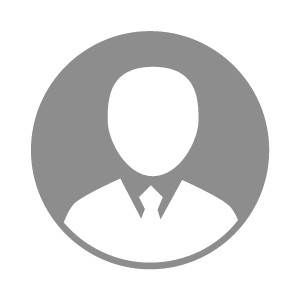 电    话电    话下载后可见下载后可见毕业院校四川农业大学邮    箱邮    箱下载后可见下载后可见学    历大专住    址住    址河南省南阳市河南省南阳市期望月薪10000-20000求职意向求职意向副场长,技术场长副场长,技术场长副场长,技术场长副场长,技术场长期望地区期望地区河南省河南省河南省河南省教育经历教育经历就读学校：四川农业大学 就读学校：四川农业大学 就读学校：四川农业大学 就读学校：四川农业大学 就读学校：四川农业大学 就读学校：四川农业大学 就读学校：四川农业大学 工作经历工作经历自我评价自我评价其他特长其他特长